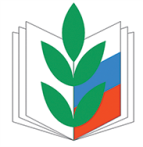 ПРОФСОЮЗ РАБОТНИКОВ НАРОДНОГО ОБРАЗОВАНИЯ И НАУКИ РОССИЙСКОЙ ФЕДЕРАЦИИЗАБАЙКАЛЬСКАЯ КРАЕВАЯ ОРГАНИЗАЦИЯ ПРЕЗИДИУМ                                                           ПОСТАНОВЛЕНИЕ   8 апреля 2019г.                          г. Чита                                           №18  Об участии в первомайской акциипрофсоюзов в 2019 годуПостановлениями   Исполкома ФНПР от 12 февраля 2019 г и Исполкома Центрального Совета Общероссийского Профсоюза образования от 03 апреля 2019 г  о проведении первомайской акции профсоюзов  отмечается ,что 1 мая, в Международный день солидарности трудящихся во всем мире профсоюзы организовывают коллективные действия, выдвигают свои требования по защите социальных прав и  интересов людей труда. Шествия и демонстрации в этот день проходят с призывами достойно заработной платы, полной занятости, справедливой социальной политики, защиты прав трудящихся. Благодаря инициативам профсоюзов и их поддержке со стороны государственной власти, в 2018 году удалось обеспечить повышение минимальной гарантии по оплате труда  и ее индексацию в связи с ростом прожиточного минимума трудоспособного населения. Реализовано постановление Конституционного суда РФ о начислении районного коэффициента и процентной надбавки сверх  МРОТ. Удалось свести до минимума задержки выплаты заработной платы.Несмотря на решение  ряда актуальных социальных задач, уровень жизни большинства граждан нашей страны остается низким, индексация заработной платы работников либо не проводится, либо не компенсирует падение  покупательской  способности, до сих пор не решен вопрос  индексации пенсий работающим пенсионерам. Не ясны перспективы сохранения социальной защиты в целом (пенсионное обеспечение, социальное страхование, иные социальные права и гарантии).Сохранение проводимой Правительством Российской Федерации  и региональным Правительством Забайкальского края, по мнению профсоюзов, не позволит обеспечить достижения   национальных целей развития, определенных Указом  Президента РФ В.В.Путина (2018 года), таких как устойчивый рост реальных доходов граждан, в том числе рост пенсий выше уровня инфляции, снижения уровня бедности в Российской Федерации в два раза и других целей национальных проектов.  Решением Координационного комитета солидарных действий ФНПР  принято решение провести первомайскую акцию профсоюзов под девизом «За справедливую экономику в интересах человека труда!».Принимая во внимание вышеизложенное, выполняя постановления  Исполкомов  ФНПР и ЦС Профсоюза, а также решение президиума Федерации профсоюзов Забайкалья, и поддерживая традиции профсоюзного движения, Президиум краевой организации Профсоюза ПОСТАНОВЛЯЕТ:Принять активное участие в акции профсоюзов 1 мая 2019 года, объявленной Федерацией Независимых Профсоюзов России, в предложенных формах в виде митингов и шествий, организуемых территориальными объединениями организаций профсоюзов в крае и муниципальных образованиях с лозунгами, отражающими актуальные требования защиты трудовых прав, профессиональных и социально-экономических интересов работников образования и студентов.Районным, Читинскому городскому комитетам Профсоюза:в срок до 15 апреля 2019 года принять решения об участии в первомайской акции профсоюзов в соответствии с решениями выборных органов координационных советов профсоюзов;проинформировать социальных партнёров о первомайской акции профсоюзов и формах её проведения в муниципалитете;довести информацию об участии Профсоюза в первомайской акции до первичных    организаций Профсоюза и организовать участие профсоюзного актива в её подготовке и проведении;привлечь к участию в мероприятиях 1 мая 2019 года советы молодых педагогов при комитетах местных организаций Профсоюза;обеспечить соблюдение действующего законодательства при проведении массовых мероприятий, предусмотреть необходимые меры по недопущению провокационных и экстремистских действий;использовать в ходе первомайской акции девизы и лозунги, рекомендованные Координационным комитетом солидарных действий ФНПР (прилагается);до 8 мая 2019 года обобщить и представить в крайком профсоюза предложения и требования, выдвинутые организациями Профсоюза в ходе первомайской акции, а также  данные по итогам участия членов Профсоюза в акции.3. Читинскому горкому и райкому, профсоюзным комитетам  первичных  организаций г.Читы обеспечить участие работников отрасли в шествии и  митинге, организуемом Федерацией профсоюзов  Забайкалья   (Разнарядка и Смета расходов  на оформление колонны прилагаются. Приложение 1 и 2). 4. Контроль за выполнением постановления возложить на заместителя председателя краевой организации Профсоюза  Н.Поликарпову. 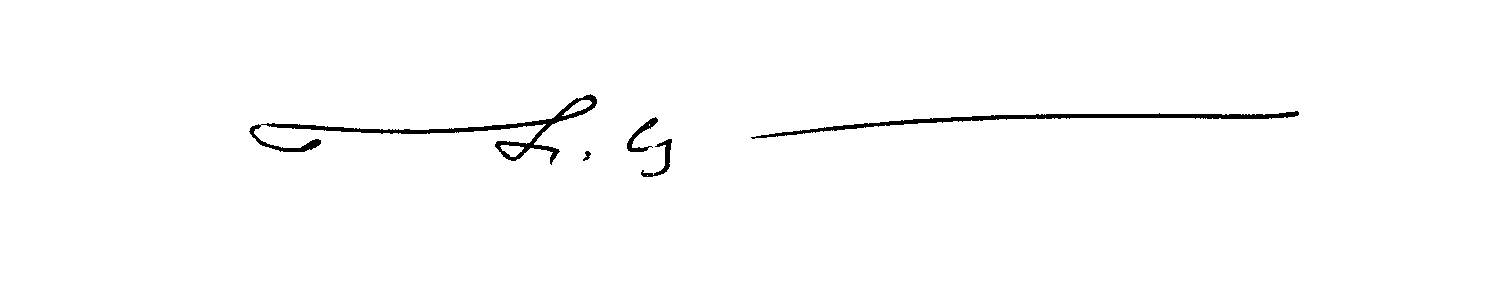 Председатель краевойорганизации профсоюза   	 Н.И. Окунева